1. melléklet a 7/2014.(XII.8.) önkormányzati rendelethezMurga címerének színes grafikája: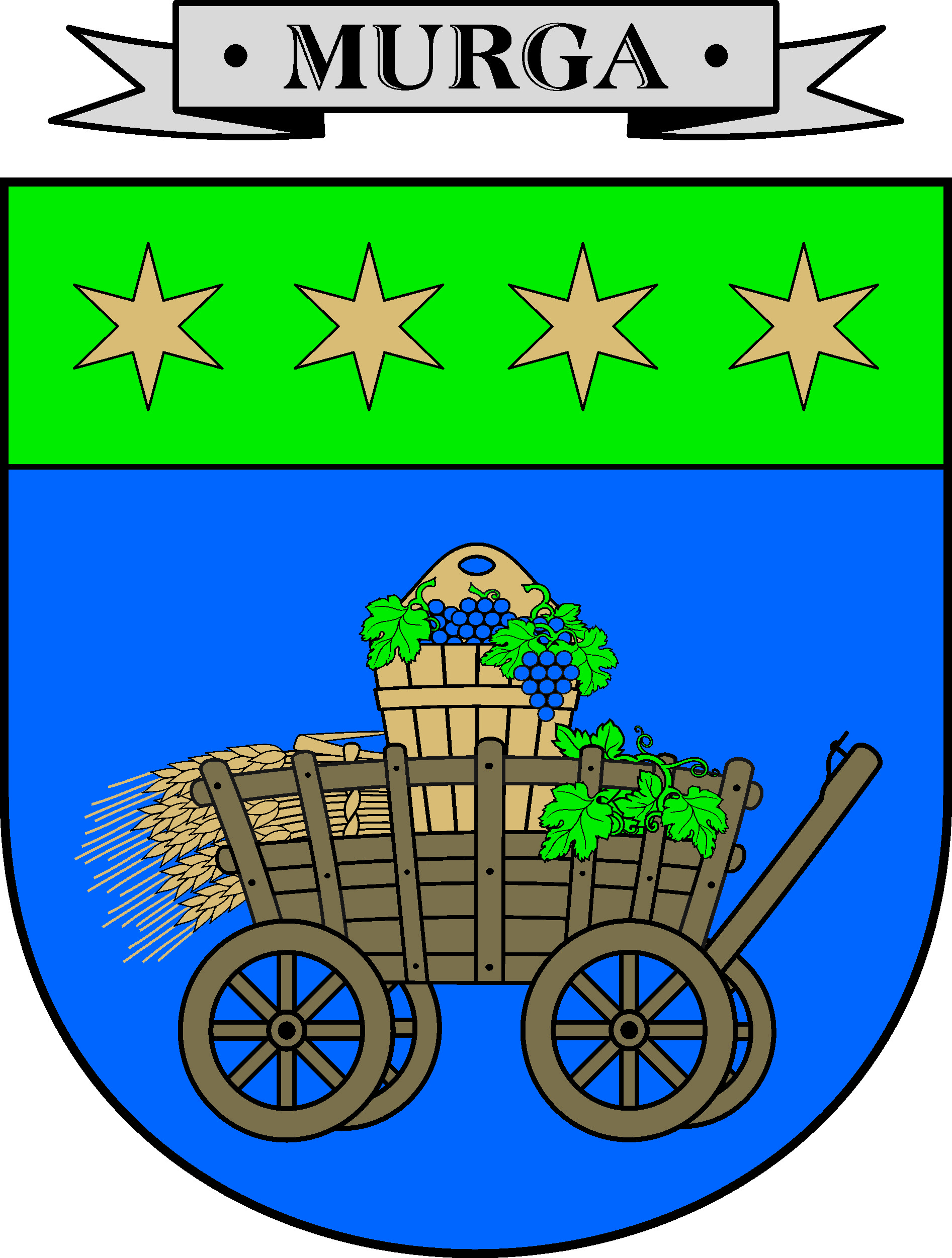 